DA: 	Allegato 3 Deliberazione n.960 dell’11 giugno 2021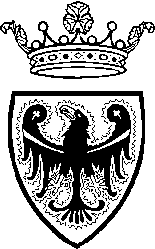 Provincia Autonoma di TrentoSEZIONE SPECIFICADEL PERCORSO DI DIPLOMA PROFESSIONALE DI IeFP (SENZA USCITA AL TERZO ANNO) DI Area Matematica e scientificaArea Storica, giuridica ed economicaArea Tecnico professionaleAREA MATEMATICA E SCIENTIFICAPRIMO BIENNIOAbilità e conoscenze aggiuntive rispetto a quelle dell’area matematica e scientifica comuni a tutti i percorsiSECONDO BIENNIOAbilità e conoscenze aggiuntive rispetto a quelle dell’area matematica e scientifica comuni a tutti i percorsiAREA STORICA, GIURIDICA ED ECONOMICAPRIMO BIENNIOAbilità e conoscenze aggiuntive rispetto a quelle dell’area storica, giuridica ed economica comune a tutti i percorsiSECONDO BIENNIOAbilità e conoscenze aggiuntive rispetto a quelle dell’area storica, giuridica ed economica comune a tutti i percorsiAREA TECNICO PROFESSIONALEPRIMO BIENNIO SECONDO BIENNIOTECNICO IMPRENDITORE AGRICOLO DELLE PRODUZIONI VEGETALICOMPETENZA/E IN USCITA AL PERCORSO DI DIPLOMA PROFESSIONALERappresentare la realtà e risolvere situazioni problematiche di vita e del proprio settore professionale avvalendosi degli strumenti matematici fondamentali e sulla base di modelli e metodologie scientifiche Utilizzare le reti e gli strumenti informatici in maniera consapevole nelle attività di studio, ricerca, sociali e professionaliValutare fatti e orientare i propri comportamenti in riferimento ad un proprio codice etico, coerente con i principi della Costituzione e con i valori della comunità professionale di appartenenza, nel rispetto dell’ambiente e delle diverse identità culturali Operare nel proprio ambito professionale tenendo conto delle responsabilità, implicazioni, ripercussioni delle proprie scelte ed azioni in termini di tutela dell’ambiente e nell’ottica della sostenibilitàABILITÀ CONOSCENZEIdentificare i rifiuti in base all’origine, alla pericolosità e alle caratteristiche merceologiche e chimico-fisicheIndividuare la qualità delle frazioni merceologiche dei rifiuti per supportare la miglior forma di recupero e/o trattamento Associare ai fenomeni osservati principi, concetti e teorie scientificheUtilizzare tecniche e strumenti per effettuare misurazioni e calcolare erroriClassificare materiali/prodotti sulla base delle loro proprietàIdentificare caratteristiche e proprietà fisiche /chimiche /biologiche/tecnologiche di materiali/prodotti/organismi/sistemi del proprio ambito professionaleElementi della normativa ambientale e fattori di inquinamento di settoreElementi della normativa di riferimento sui rifiuti Metodi, tecniche e strumenti di trattamento e smaltimento dei rifiutiPrincipi base di Botanica generale e sistematica Principi base di chimica e fisicaPrincipi  base  di biochimicaPrincipi base di citologia ed istologiaPrincipi base di genetica e miglioramento geneticoElementi di pedologia, agroclimatologia e agronomiaPrincipi base di zoologiaPrincipi di ecologiaPrincipali elementi di rischio chimico, fisico e biologico correlati al settore di riferimentoABILITÀ CONOSCENZEAssociare ai fenomeni osservati principi, concetti e teorie scientifiche Cogliere le opportunità tecnologiche e tecniche per la tutela e la valorizzazione dell'ambiente e del territorio Identificare i fenomeni connessi ai processi lavorativi che possono essere indagati ed affrontati in modo scientificoIndividuare cause, conseguenze e avanzare soluzioni in relazione ai diversi fenomeni osservatiInferire la struttura e la proprietà di materiali/prodotti utilizzati attraverso l’interazione diretta e l’analisi strumentaleRappresentare e descrivere i fenomeni e/o i risultati ottenuti da un’osservazioneRiconoscere e analizzare le principali criticità ecologiche connesse al proprio ambito professionaleTrattare e smaltire i rifiuti in base all’origine, alla pericolosità e alle caratteristiche merceologiche e chimico-fisicheUtilizzare il linguaggio scientificoUtilizzare tecniche e strumenti per effettuare misurazioni Valutare l’attendibilità di una misura e gli errori che la caratterizzanoIdentificare caratteristiche e proprietà fisiche /chimiche /biologiche/tecnologiche di materiali/prodotti/organismi/sistemi del proprio ambito professionaleUtilizzare, in autonomia, le tecnologie digitali per il lavoro di gruppo e su attività assegnate da svolgere a distanzaUtilizzare applicazioni, tecniche e tecnologie digitali di presentazione di un progetto o prodottoRaccogliere, organizzare, analizzare, valutare la pertinenza e lo scopo di informazioni e contenuti digitali Utilizzare in modo creativo le tecnologie digitali per la produzione e la trasformazione di testi e materiali multimedialiCreare rappresentazioni della conoscenza (mappe, diagrammi) utilizzando una varietà di linguaggi per esprimersi in maniera creativa (testo, immagini, audio, filmati)Cittadinanza attiva e sviluppo sostenibile: approccio ecologico e deontologicoElementi della normativa ambientale e fattori di inquinamento di settoreElementi della normativa di riferimento sui rifiuti elementi di base dell’area scientifica e di settore : linguaggi, concetti, principi e metodi di analisi e ricerca, metodo di indagine scientificaElementi fondamentali e significato di ecosistema e sviluppo sostenibileMetodi, tecniche e strumenti di trattamento e smaltimento dei rifiutiPrincipali inquinanti presenti nell’ambiente e loro origineScienza, tecnologie e tecniche, sviluppo equilibrato e compatibile: ruolo e impatto delle principali innovazioni scientifiche sulla vita sociale e dei singoli Elementi di sistematica dei viventi.Elementi di ecologia.Elementi di patologia vegetale ed entomologia agraria.Elementi di microbiologia applicata.Elementi di biologia.Ecologia applicata.Agroecosistema e sviluppo sostenibileCaratteristiche basilari relative alla struttura degli esseri viventi in relazione all’ambienteElementi di base dell’area scientifica e di settore: linguaggi, concetti, principi e metodi di analisi e ricercaFasi del processo tecnologico e metodo della progettazione: elementi baseI prodotti fitosanitariPrincipali normative per l’utilizzo sostenibile dei prodotti fitosanitariI principali inquinanti presenti nell’ambiente e la loro origine Applicazioni, strumenti, tecniche e linguaggi per l'elaborazione, la rappresentazione e la comunicazione di dati, procedure e risultatiStrategie matematiche connesse all’interpretazione, rappresentazione e risoluzione di dimensioni e problemi degli specifici contesti professionaliPrincipali modelli scientifici connessi ai processi/prodotti/servizi degli specifici contesti professionaliPrincipali elementi di perturbazione ambientale legati alle attività antropiche di settore e sviluppo equilibrato e sostenibile.Principali innovazioni scientifiche e tecnologiche del settore professionaleComplementi di matematica di settore :Break Even Pointproblemi di scelta in condizione di certezza in una variabileApplicazioni per la creazione di contenuti digitali e multimediali e loro presentazioneRaccolta, archiviazione ed elaborazione di dati attraverso sistemi informaticiPiattaforme software e applicazioni per l’elaborazione e la condivisione di file e lavoro collaborativo online anche su cloudCOMPETENZA/E IN USCITA AL PERCORSO DI DIPLOMA PROFESSIONALEUtilizzare nel proprio ambito professionale i principali strumenti e modelli relativi all'economia, alla gestione aziendale e all'organizzazione dei processi lavorativi.Riconoscere gli aspetti caratteristici, le tendenze evolutive, i limiti e le potenzialità di crescita del sistema socio-economico e del settore professionale di riferimento, in rapporto all’ambiente, ai processi di innovazione scientifico-tecnologica e di sviluppo del capitale umanoUtilizzare le reti e gli strumenti informatici in maniera consapevole nelle attività di studio, ricerca, sociali e professionaliValutare fatti e orientare i propri comportamenti in riferimento ad un proprio codice etico, coerente con i principi della Costituzione e con i valori della comunità professionale di appartenenza, nel rispetto dell’ambiente e delle diverse identità culturaliDefinire, coordinare, curare, valutare l’organizzazione, la gestione e lo sviluppo di attività/progetti aziendaliABILITÀCONOSCENZEIndividuare e argomentare le specificità del diritto agrarioCogliere le peculiarità della figura dell’imprenditore agricolo e le sue diverse tipologieValutare la rispondenza delle caratteristiche dell’azienda ai requisiti per l’iscrizione all’Archivio provinciale delle imprese agricoleIdentificare opportunità e vincoli normativi dell’impresa familiareIndividuare i soggetti e la tipologia di figure legittimati all’operatività aziendaleSaper individuare le diverse caratteristiche del lavoro autonomo e subordinatoIdentificare le modalità per acquisire e condurre il fondo rusticoSaper individuare e analizzare le caratteristiche dei diritti reali di godimentoLe fonti del diritto agrarioLa specificità della competenza legislativa provinciale in agricolturaL’imprenditore,  l’impresa e l’aziendaL’Archivio provinciale delle imprese agricoleL’impresa familiare diretto-coltivatriceLa manodopera nell’azienda agricola Le diverse forme giuridiche dell’impresa agricoleI diritti reali di godimento relativi al fondo rusticoABILITÀCONOSCENZEIdentificare le modalità per acquisire e condurre il fondo rusticoIndividuare e analizzare le caratteristiche dei diritti reali di godimentoIndividuare gli interlocutori e gli adempimenti richiesti per l’avvio dell’attività d’impresaConsultare atti tavolari e catastaliIndividuare i soggetti e la tipologia di figure legittimati all’operatività aziendaleIndividuare la forma giuridica più idonea alla gestione dell’impresa agricolaIdentificare le implicazioni dell’attività agricola dal punto di vista fiscaleIndividuare le opportunità offerte dagli strumenti pubblici di sostegno finanziario di settoreIndividuare i limiti posti al diritto di proprietà al fine di tutelare il singolo e la collettivitàAvviamento dell'impresa agricola e le diverse forme giuridiche di conduzione dell'azienda agricola Comprendere il ruolo della PAC in agricolturaDescrivere il ruolo dell’agricoltura nel rispetto dell’ambiente e nello sviluppo della sostenibilitàTipologie e figure dell’imprenditorialità agricolaI diritti reali relativi al fondo rustico Le prelazioni legali agrarieModalità di avvio dell’attività d’impresa e soggetti istituzionali di riferimento Le societàNormative urbanistiche, ambientali, civilistiche relative alle pratiche agronomicheAspetti giuridici del catasto e del libro fondiarioPiano di sviluppo ruraleLa cooperazione europea tra gli StatiLa politica agricola comune e l’organizzazione dei mercati agricoliConcetto di cittadinanza attiva e di sviluppo sostenibileElementi della normativa ambientale e fattori di inquinamento di settoreElementi della normativa di riferimento sui rifiuti COMPETENZA/E IN USCITA AL PERCORSO DI DIPLOMA PROFESSIONALEOperare nel proprio ambito professionale in sicurezza e nel rispetto delle norme di igiene, identificando e prevenendo situazioni di rischio per sé e per gli altriOperare nel proprio ambito professionale tenendo conto delle responsabilità, implicazioni, ripercussioni delle proprie scelte ed azioni in termini di tutela dell’ambiente e nell’ottica della sostenibilitàApprontare, monitorare e curare la manutenzione ordinaria di strumenti, utensili, attrezzature e macchinari necessari alle diverse fasi di lavorazione/servizio sulla base della tipologia di materiali da impiegare, delle indicazioni/procedure previste, del risultato atteso Definire, coordinare, curare, valutare l’organizzazione, la gestione e lo sviluppo di attività/progetti aziendaliIntervenire nella coltivazione di piante arboree, erbacee, ortofloricole, assicurando gli standard specifici correlati al rispetto del consumatore e degli equilibri ambientaliUtilizzare le reti e gli strumenti informatici in maniera consapevole nelle attività di studio, ricerca, sociali e professionaliValutare fatti e orientare i propri comportamenti in riferimento ad un proprio codice etico, coerente con i principi della Costituzione e con i valori della comunità professionale di appartenenza, nel rispetto dell’ambiente e delle diverse identità culturali  ABILITÀ CONOSCENZEOrganizzare il proprio lavoro Rispettare i tempi di lavoroScegliere e predisporre strumenti, utensili, attrezzature, macchinari di settore Monitorare il funzionamento di strumenti, utensili, attrezzature, macchinari di settore Curare la manutenzione ordinaria di strumenti, utensili, attrezzature, macchinari di settore Adottare comportamenti lavorativi coerenti con le norme di igiene e sicurezza sul lavoroAdottare i comportamenti previsti nelle situazioni di emergenzaAdottare comportamenti lavorativi coerenti con le norme di salvaguardia/sostenibilità ambientale di settoreApplicare forme, processi e metodologie di smaltimento e trattamento differenziate sulla base delle diverse tipologie di rifiutiUtilizzare  le tecniche della rappresentazione graficaApplicare le convenzioni del disegno tecnicoApplicare le costruzioni geometriche nella risoluzione di problemiUtilizzare il metodo delle proiezioni ortogonaliApplicare  le convenzioni del disegno edile e del verdeRappresentare in scala  un fabbricato agricolo, un sesto d'impianto ed uno spazio verdeUtilizzare semplici strumenti topograficiRilevare  un manufatto strumentale a carattere agricolo ed uno spazio verdeEffettuare le operazioni di rilievo topografico e restituzione graficaApplicare metodiche e tecniche di impianto, coltivazione, propagazione di piante arboree ed erbaceeApplicare procedure, protocolli e tecniche di igiene, pulizia e riordino degli spazi di lavoroApplicare tecniche di campionamento e interpretazione dati analisi del suoloApplicare tecniche di campionamento e analisi maturazione frutta e raccoltaApplicare tecniche di potatura, irrigazione, fertilizzazione	Individuare le diverse macchine operatici alle varie operazioni colturali e agronomiche nell’ottica della sostenibilità	Identificare la presenza, le zone di collocazione e le prescrizioni indicate sui segnali di divieto, pericolo e prescrizione collocati all’interno degli  ambienti di lavoro 	Impiegare metodi e tecniche di  verifica del proprio operato e dei risultati intermedi e finali  raggiuntiInterpretare dati meteorologiciScegliere specie, varietà, consociazioni in funzione delle condizioni pedoclimatiche Cogliere la natura, il ruolo, le opportunità, l’impatto delle tecnologie digitali nel mondo contemporaneo e nella vita quotidianaCogliere le opportunità di apprendimento offerte dalla tecnologia digitale per scopi sia personali che professionaliImpegnarsi in comunità digitali ai fini dell’interazione sociale, di studio, professionali.Condividere, comunicare e collaborare con gli altri in ambienti digitaliEsercitare la cittadinanza attraverso l’identità digitale e gestire l’identità digitaleRicercare nel web informazioni,Distinguere fonti attendibili di dati, informazioni e contenuti digitali presi dal webGestire dati, informazioni e contenuti digitaliUtilizzare, in forma guidata, le tecnologie digitali per il lavoro di gruppo e su attività assegnata da svolgere a distanzaComunicare online rispettando netiquette condiviseSviluppare contenuti digitaliIntegrare e rielaborare contenuti digitali nel rispetto di copyright e licenzeProteggere dispositivi, dati personali, aspetti di privacy nell’accesso e permanenza in ambienti digitaliAdottare un approccio etico, sicuro, responsabile e sostenibile all'utilizzo di degli strumenti digitali.Utilizzare applicazioni, tecniche e tecnologie digitali di presentazione di un progetto o prodottoApplicare tecniche di composizione di semplici testi multimedialiPrincipali terminologie tecniche di settore/processoPrincipi, meccanismi e parametri di funzionamento di strumenti, utensili e macchinari e apparecchiature di settoreDispositivi di protezione individuale e collettiva di settoreNormativa di riferimento per la sicurezza e l’igiene di settoreNozioni di primo soccorso Segnali di divieto e prescrizioni correlate di settoreFondamenti di disegnoNorme UNI per il disegno tecnicoRichiami di geometria pianaSistema di rappresentazione delle proiezioni ortogonaliUnità di misura Scale di rappresentazionePrincipi di quotaturaConvenzioni del disegno edile e del verdePrincipali caratteri tipologici dei fabbricati strumentali ad uso agricoloTipologie di fabbricato agricolo Spazio verdeNozioni elementari di topografia Elementari strumenti topografici Rilievo topograficoElementi di disegno topograficoAnatomia e fisiologia vegetaleSpecie, varietà, portinnesti, forme di allevamento e sistemi d’impiantoMacchine motrici ed operatriciNormative, procedure e protocolli di sicurezza, salvaguardia ambientale del settorePratiche agronomiche e tecniche colturaliPrincipi di nutrizione mineraleGestione del fabbisogno idricoTecniche di propagazioneImpatto delle tecnologie digitali sulla società e sulla vita contemporanea.Struttura generale e caratteristiche dei dispositivi digitali in relazione al loro utilizzoSistemi operativi, programmi ed applicazioni, informazioni, dati e loro organizzazione.Tipi di file in relazione al loro utilizzo ed alle loro potenzialità.Reti hardware e software, struttura client-server di Internet e problemi di sicurezza.L’identità digitale: come crearla, gestirla, quali sono i rischi connessiLimiti, rischi connessi all’utilizzo di internet e delle tecnologie legate ad internetSistemi software e hardware di protezione dei dispositivi e dei dati.Elementi comportamentali e di normativa sulla privacy, sul diritto d’autore e di netiquette.Tecnologie digitali nella vita quotidiana ed in quella professionale: le “E-” di Internet: e-mail e-commerce, e-banking, e-learning, e-government.Software di navigazione su internet e suo utilizzo per cercare dati ed informazioni online.La ricerca consapevole nel web, i social network ed i new media come fenomeno e strumento comunicativoStrumenti online per la comunicazione interpersonale e professionaleApplicazioni per la creazione di contenuti digitali e multimediali e loro presentazioneBuone pratiche di creazione di documenti digitaliLinguaggi, forme testuali e caratteri della comunicazione multimedialeRaccolta, archiviazione ed elaborazione di dati attraverso sistemi informaticiPiattaforme software e applicazioni per l’elaborazione e la condivisione di file e lavoro collaborativo online anche su cloud.Benessere e rischi specifici del videoterminalista e dell’utente di videoterminali.Sostenibilità e sviluppo del digitaleABILITÀ CONOSCENZEOrganizzare il proprio lavoro Rispettare i tempi di lavoroScegliere e predisporre strumenti, utensili, attrezzature, macchinari di settore Monitorare il funzionamento di strumenti, utensili, attrezzature, macchinari di settore Curare la manutenzione ordinaria di strumenti, utensili, attrezzature, macchinari di settore Adottare comportamenti lavorativi coerenti con le norme di igiene e sicurezza sul lavoroAdottare i comportamenti previsti nelle situazioni di emergenzaAdottare comportamenti lavorativi coerenti con le norme di salvaguardia/sostenibilità ambientale di settoreApplicare forme, processi e metodologie di smaltimento e trattamento differenziate sulla base delle diverse tipologie di rifiutiApplicare indicazioni e norme vigenti riguardo all'igiene, alla sicurezza e alla qualità richiesti dal mercato alimentareApplicare procedure, protocolli e tecniche di igiene, pulizia e riordino degli spazi di lavoroApplicare metodiche e tecniche di conservazione, stoccaggio e confezionamento dei prodottiApplicare tecniche e metodiche di base per la trasformazione dei prodotti dell’aziendaEffettuare semplici esami di analisi chimica 	Identificare gli elementi di sostenibilità ambientale, sociale, economica e istituzionale nelle pratiche agricoleIdentificare i sintomi e impostare una corretta gestione delle principali malattie delle colture agrarieImpiegare metodi e tecniche di verifica del proprio operato e dei risultati intermedi e finali raggiuntiIndividuare e approntare interventi e attrezzature idonee alle diverse operazioni sulla base delle osservazioni in campo nel rispetto dell’ambienteScegliere e applicare tecniche di lavorazione e sistemazione del terreno, di fertilizzazione, irrigazione e impianto di colture Scegliere strategie d’intervento per la prevenzione di agenti di danno e patogeni e per la cura, in relazioni ai sintomi diagnosticati, delle colture agrarie nel rispetto dell’ambienteApplicare tecniche di manutenzione macchine motrici/operatriciApplicare tecniche di saldatura  	Applicare nozioni elementari di matematica finanziaria Applicare procedure di gestione e di registrazione documenti contabili Correlare gli esiti contabili alle scelte strategiche aziendali    Effettuare semplici scelte tecnico-economiche sulla base dell’efficienza aziendaleElaborare il bilancio aziendale·      Identificare le implicazioni delle peculiarità dell’attività agricola dal punto di vista contabile e fiscale Valutare gli esiti contabiliIdentificare e analizzare il mercato di riferimento per pianificare una strategia commerciale aziendale Individuare e controllare gli indicatori di performance dell’efficienza ed efficacia aziendaleUtilizzare software a supporto della gestione amministrativo-contabileIdentificare gli elementi tipici dell’esercizio dell’attività agrituristica e le normative di riferimentoIdentificare le tipologie di contratto di assunzione nel settore.Individuare le peculiarità dell’imprenditore agricoloIdentificare le caratteristiche principali del mercato agricolo, i suoi soggetti e il suo funzionamento.Identificare le caratteristiche dell’impresa cooperativa,  le sue modalità di funzionamento, le opportunità e prospettive.Identificare le ricadute dell’agricoltura sull’ambienteIdentificare gli aspetti positivi e negativi dell’agricoltura moderna.Identificare le condizioni di equilibrio naturale ed artificialeIndividuare le caratteristiche chimiche e organolettiche della carne e applicare tecniche di trasformazione della carne e dei suoi derivati.Assicurare il rispetto delle norme comunitarie per l’igiene della carne e dei suoi derivatiIndividuare ed utilizzare le potenzialità della tecnologia  in campo agricoloApplicare le tecniche base del disegno tecnico con strumenti tradizionaliConsultare, leggere e comprendere documenti catastali Applicare pratiche apistiche Valuta i rischi nel proprio contesto lavorativo Identificare i rischi legati alle produzioni alimentari Adottare i comportamenti richiesti nelle situazioni di primo soccorsoUtilizzare, in autonomia, le tecnologie digitali per il lavoro di gruppo e su attività assegnate da svolgere a distanza Utilizzare software specifico di settore per ricerca, simulazioni o controlli ed elaborazioniUtilizzare applicazioni, tecniche e tecnologie digitali di presentazione di un progetto o prodottoUtilizzare le risorse digitali per migliorare la qualità delle proprie prestazioni professionaliRaccogliere, organizzare, analizzare, valutare la pertinenza e lo scopo di informazioni e contenuti digitali Utilizzare in modo creativo le tecnologie digitali per la produzione e la trasformazione di testi e materiali multimediali Utilizzare software specifico di settore per simulazioni o controlli ed elaborazioni Creare rappresentazioni della conoscenza (mappe, diagrammi) utilizzando una varietà di linguaggi per esprimersi in maniera creativa (testo, immagini, audio, filmati)Utilizzare prodotti fitosanitari e identificare i rischi connessiImpostare ed applicare una corretta gestione dei prodotti fitosanitariIdentificare i rischi legati alle produzioni alimentari e le procedure da rispettareUtilizzare le tecniche dell'inseminazione artificialeApplica l’inseminazione strumentalePrincipali terminologie tecniche di settore/processoPrincipi, meccanismi e parametri di funzionamento di strumenti, utensili e macchinari e apparecchiature di settore Dispositivi di protezione individuale e collettiva di settoreNormativa di riferimento per la sicurezza e l’igiene di settoreNozioni di primo soccorso Segnali di divieto e prescrizioni correlate di settoreNormative, procedure e protocolli di sicurezza, salvaguardia ambientale del settoreIndicazioni, leggi e norme vigenti riguardo l'igiene e sicurezza alimentareProblematiche fitosanitarie emergentiNutrizione minerale e gestione irriguaColtivazioni e ambiente: implicazioni e interazioniElementi di patologia ed entomologia agrariaImplicazioni economiche delle pratiche agrarieMetodi e tecniche di trasformazione artigianale di prodotti agricoli primari in prodotti alimentariCaratteristiche dei prodotti, norme, criteri e parametri di qualitàPratiche agronomichePrincipi di ecologiaTecniche di realizzazione di nuovi impiantiComponenti e funzioni della trattrice agricola e macchine operatriciTecniche di manutenzione ordinaria 	Tecniche di saldaturaElementi di contabilità generale  Elementi di matematica finanziariaStruttura del bilancio aziendaleNormativa amministrativo-fiscale di settoreProcesso amministrativo-contabileRegistrazioni contabili ai fini IVAS.W.O.T AnalysisInvestimenti e finanziamenti: tipologie, caratteristiche, opportunità e rischiMetodi di valutazione delle performance economiche aziendali Modalità di classificazione dei costi aziendali Peculiarità dei diversi canali di vendita Principi di marketing strategico e operativoSoftware applicativi per la gestione della contabilitàNorme, requisiti e peculiarità dell'attività agrituristica  Lavoro autonomo e lavoro subordinato Elementi di marketing dei prodotti agricoliLa cooperazione trentina: storia,caratteristiche, evoluzione, prospettive. Principi di ecologia. Equilibrio naturale ed artificiale. Coltivazione e ambiente: implicazioni e interazioni. Caratteristiche organolettiche , chimiche, fisiche e biologiche della carneProcesso di trasformazione per diverse tipologie di prodottoStrumenti topografici elementari per le misurazioni in campoIl fabbricato rurale tipo nei suoi elementi costitutivi fondamentaliAgrimensuraAgricoltura di precisioneL’apicoltura: caratteristiche, pratiche e tecniche.Normativa sulla sicurezza in campo agricolo. Pratiche e tecniche di valutazione del rischio. Requisiti di sicurezza delle macchine.Applicazioni per la creazione di contenuti digitali e multimediali e loro presentazioneRaccolta, archiviazione ed elaborazione di dati attraverso sistemi informaticiPiattaforme software e applicazioni per l’elaborazione e la condivisione di file e lavoro collaborativo online anche su cloudSoftware specifico di settoreCaratteristiche  e uso dei prodotti fitosanitari. Tecniche di difesa e impatto ambientaleCaratteristiche delle macchine per la distribuzione dei prodotti fitosanitari.Normativa sulla sicurezza alimentare.Metodo HACCP e autocontrollo.Normativa sulla sicurezza in campo agricolo. Pratiche e tecniche di valutazione del rischio. Requisiti di sicurezza delle macchine.Anatomia e fisiologia dell’apparato riproduttivo dell’animalePatologie della sfera riproduttiva